绘银河画卷，探宇宙奥秘射电支部 陈学鹏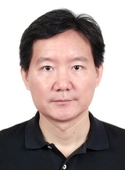 陈学鹏，男，汉族，1978年11月生，安徽广德人，中共党员，紫金山天文台研究员，博士生导师，紫台“银河系气体分布与性质研究团组”首席科学家，南极天文与射电天文研究部副主任，南极天文与射电天文党支部书记。陈学鹏同志热爱党务工作，注重党建工作的理论与实践相结合，紧密联系群众，认真传达贯彻执行党的各项方针政策，带领支部党员在科研工作中发挥先锋模范作用，基层党建工作有效地促进了研究部科研业务的发展，形成了一支党性觉悟高、战斗力强、勇于创新的科研队伍。陈学鹏同志承担和参加国家基金委、科技部和中科院多个研究课题，在恒星形成高分辨率观测、星际分子云大尺度分布与性质、超新星遗迹与星际介质相互作用等研究方向取得了一系列具有国际显示度的成果。目前，正利用我国唯一的毫米波望远镜－德令哈13.7米望远镜，开展“银河画卷”这一具有国际影响的大型观测科学计划，不断取得国际前沿的研究成果。